Iskolánk fái az előkertbenLuc fenyő (Picea abies) 			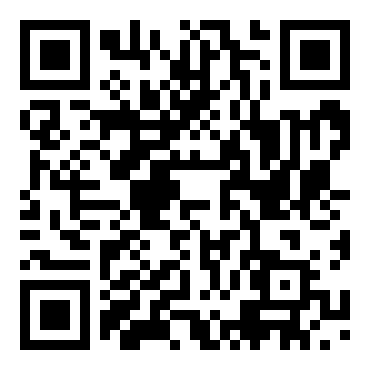 Erdei fenyő (Picea sylvestris)			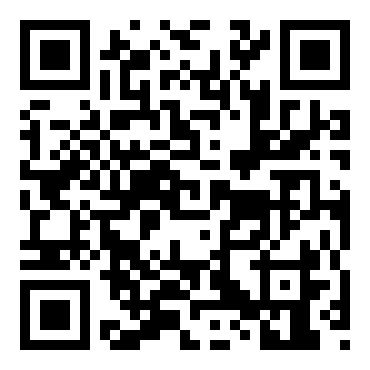 Vadgesztenye (Aesculus hippocast)				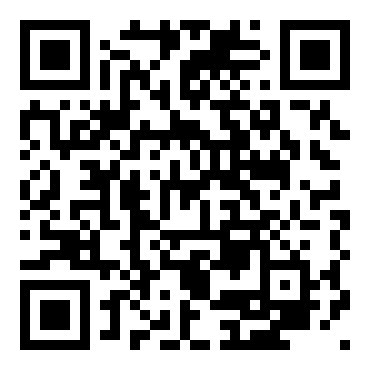 Nyír (Betula pendula)				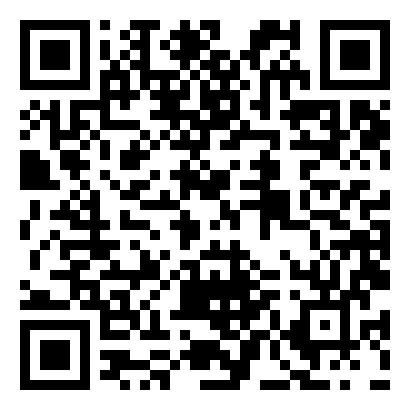 NyírPlatán (Platanus x acerifolia)			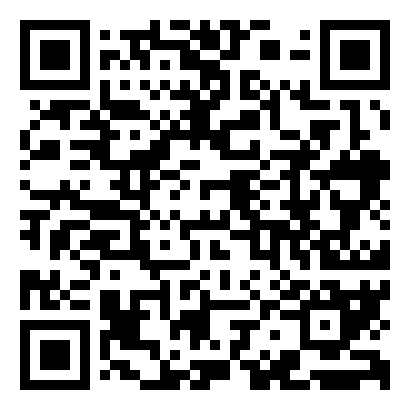 Korai juhar (Acer platanoides)		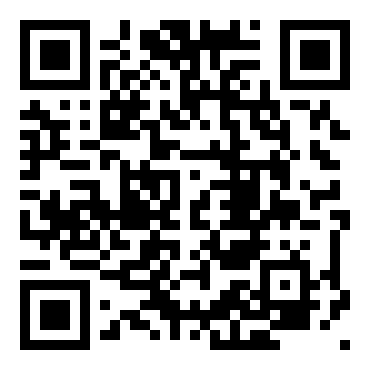 Óriás tuja (Thuja plicata)			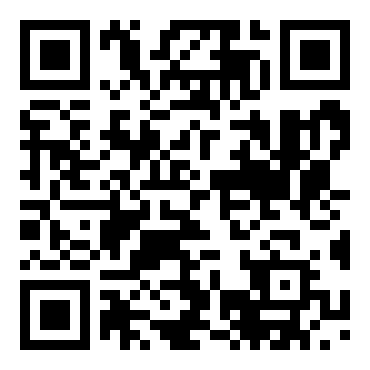 Óriás tujaPáfrány fenyő (Ginkgo biloba)		 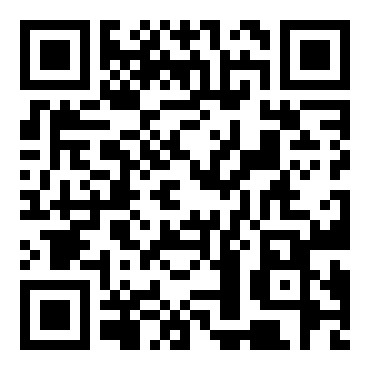 Korai juhar (keresd a 7. pontnál)Nyír (keresd a 4. pontnál)Oxyfa (Paulownia Clon in Vitro 112) 	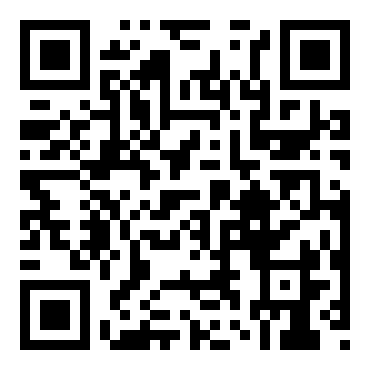 Luc fenyő (keresd az 1. pontnál)Ezüst juhar (Acer saccharinum)		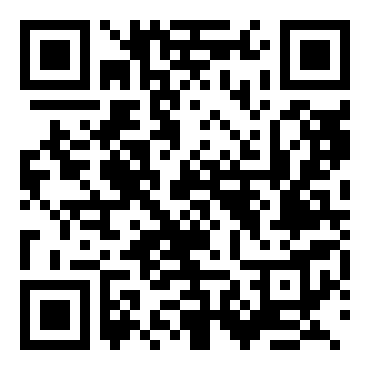 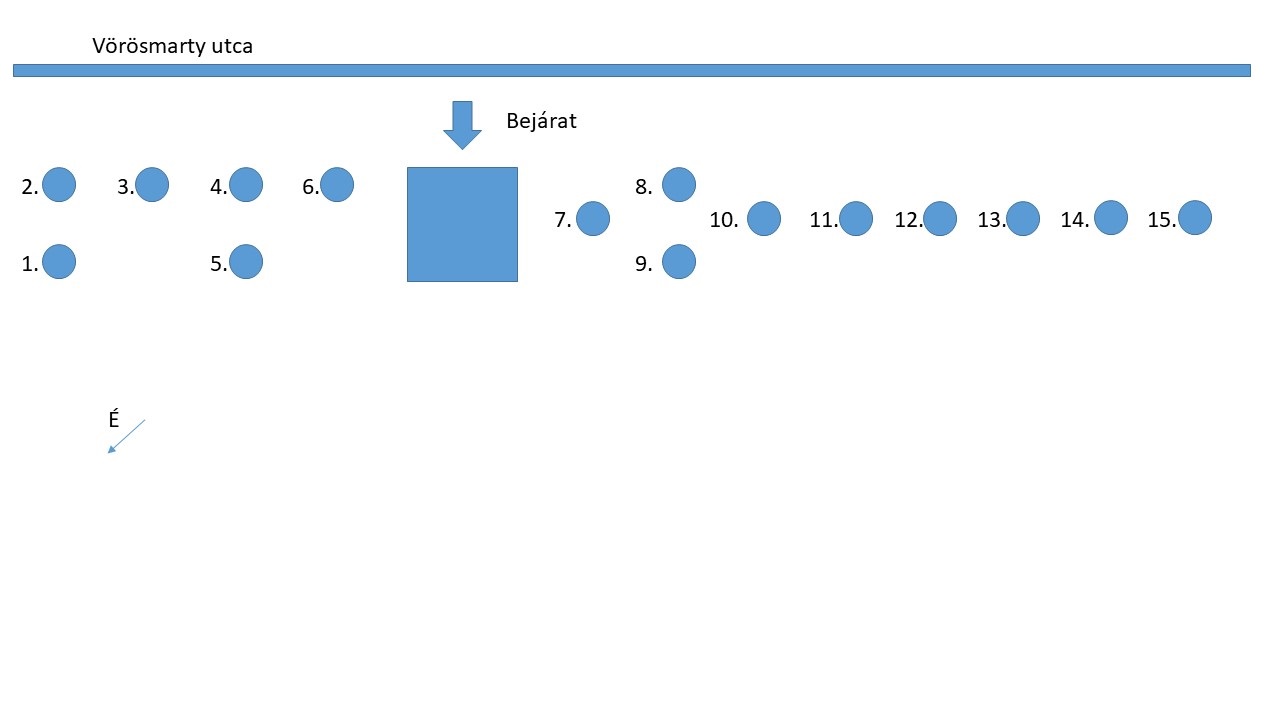 